Copia de cédula de identidadConstancia de Persona física (Constancia de Ruc)Currículo artístico o profesional en el campo culturalCopia autenticada deContrato social, estatuto o acta de constitución Acta de la última asambleaNomina actual de las AutoridadesCurrículo y fotocopia de cédula del Presidente y Tesorero Antecedente judicial del Presidente y TesoreroDeclaración jurada ante Escribano Público de no recibir aportes de otra institución EstatalConstancia de R.U.C persona jurídicaConstancia de inscripción en la abogacía del tesoro En caso de comisiones: Reconocimiento Municipal Certificado de Cumplimiento TributarioConstancia de SEPRELADConstancia de IDAP y Certificado de Cuenta Bancaria. (En caso de haber sido beneficiado anteriormente)En caso de presentarse por primera vez a la convocatoria y es adjudicado,se le solicitará remitirCertificado de cuenta bancariaFormulario Identificador de Acreedor Presupuestario en dos ejemplares (IDAP)En caso de pertenecer a una comunidad indígenaFotocopia de C.I autenticadaCarnet de indígena o el Carnet de Artesano autenticado Constancia de no ser contribuyenteEn caso de ser menor de edadCertificado de nacimientoEn caso de extranjerosCopia autenticada del certificado de radicación definitiva en el ParaguayEn caso que el proyectista se encuentre fuera del país o no posea ruc activo,el representante legal debe anexarPoder especial suficiente otorgado ante Escribanía Publica de la persona física solicitante. Copia autenticada de su cédula de identidad (Ambas carillas)Constancia de Persona física (Constancia de Ruc) Currículum.       Anexar al formulario las informaciones y materiales de apoyo, según su modalidad      Observación general: Si el proyecto afecta derechos de terceros, autorales y conexos mar- carios, de invención o de naturaleza similar, deberá presentarse autorización del autor, autores, heredero autorizado o sociedad de gestión colectiva del mismo autenticado por escribanía con fotocopia de cédula de identidad del autor, autores, heredero autorizado y/o copia del registro de la obra expedido por la Dirección Nacional de Propiedad Intelectual. (DINAPI).Para puesta en valor del patrimonio cultural material e inmaterial (edificios, museos, obras de arte, expresiones de las comunidades indígenas, etc)En caso de Restauración o puesta en valor de infraestructura edilicia, el cual sólo podrárealizarse a través de la figura de persona jurídicaProtocolo de intervención aprobado por la Secretaría Nacional de Cultura (Dirección General de Patrimonio)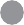 Cronograma de ejecución Presupuestos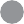 Nómina de artistas o expertos y currículo.Para propuesta de museografíaPresentar un resumen de la temática de las obras a ser exhibidas Nómina de artistas que participarán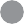 Programa del evento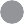 En caso de las expresiones, tradiciones y saberes de las comunidades indígenas, comuni- dades de inmigrantes y de afrodescendientes y de colectividades popularesFotocopia de C.I autenticada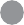 Carnet de indígena o el Carnet de Artesano autenticado Constancia de no ser contribuyenteListado y presupuesto de los materiales a utilizar*En caso de nombrar a un representante deberá presentarPoder especial suficiente otorgado ante Escribanía Pública de la persona física solicitante.Copia autenticada de cédula de identidad del representante Constancia de Persona físicaObs: Al involucrar comunidades indígenas y de afrodescendientes dentro del proyecto, es importante presentar el consentimiento por escrito del líder de la comunidad y su fotoco- pia de cédula autenticada 	Anexar al formulario las informaciones y materiales de apoyo, según su modalidad	Material Multimedia para expresiones, tradiciones y saberes de las comunidades indíge- nas, comunidades de inmigrantes y de afrodescendientes y de colectividades popularesPresentación del material en digital en caso de impresión y edición. Fotografía o vídeo (muestra) en caso de danzas o ceremoniales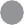 Desarrollo y fortalecimiento de infraestructura cultural (centros culturales, museos, bibliotecas, talleres de artes y artesanía, etc)Inversión cultural (bienes muebles e inmuebles) adquisición de mobiliarios y equipos para los espacios culturales, edificación, remodelación o ampliación, adquisición de terreno o infraestructura construidaPresentar título de propiedad y plano en caso de edificación, remodelación o ampliación(Persona Jurídica)Presentar carta oferta en caso de adquisición de inmueble.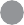 Listado de equipamientos y mobiliarios a comprar para para los espacios culturales.Presentación de proyecto de edificación, remodelación o ampliación, con las autorizacio-nes de las instituciones pertinentes.Presentar dos presupuestos (con membrete, sello y firma de la empresa) para los proyec- tos de edificación, remodelación o ampliación.Materiales multimediaFotografías del inmueble a ser adquirido.Fotografías del estado actual del inmueble a ser intervenido. Fotografías de los equipos y mobiliarios a ser adquiridos.Adquisición de bienes e insumos culturales (Obras de arte, instrumentos musicales, vestuarios para las disciplinas artísticas, etc.)Listado de los bienes e insumos a comprarDos Presupuestos (con membrete, sello y firma de la empresa)Fotografías de los bienes e insumos a ser adquiridosPara formación (Talleres/ Cursos/ Seminarios) (15 días como mínimo y 3 meses como máximo):Nómina de profesores, disertantes o capacitadores a participar anexando sus respectivosCurrículo.Propuesta del programa (Contenidos a desarrollar)Presupuesto de nómina de profesores, disertantes o capacitadores 	Anexar al formulario las informaciones y materiales de apoyo, según su modalidad	Para plataformas digitales (Páginas Web y Servicios de Streaming) Páginas WebPrototipo del diseño de Página Web, Portal WebCarta compromiso y comprobante de estar activo el sitio, mínimo por un año luego de la adjudicaciónNombre del Dominio activoPresentación del uso del logo FONDEC como patrocinador de la Página Web, Portal Web en el sitio.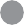 Según sea la modalidad a ser transmitida se deberán anexar las informaciones y materia- les de apoyo arriba mencionados.Obs: Una vez adjudicado el proyectista deberá presentar una carta compromiso y com- probante de mantener activa la plataforma, mínimo por un año.Para difusión en otras modalidades de apoyoCarta de invitaciónTraducción de la carta si es necesarioCarta del Ministerio de Relaciones ExterioresCarta de la Embajada o concurrente de nuestro país en el exterior Nómina de artistas y currículo.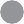 Presupuestos para todas las modalidadesPresentar 2 (dos) presupuestos por los rubros solicitados. (con membrete, sello y firma de la empresa)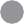    Persona Física	   Persona Jurídica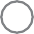 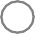 Título del proyecto:Modalidades  Registro, restauración y puesta en valor del patrimonio cultural material e inmaterial (edifi- cios, museos, obras de arte, expresiones de las comunidades indígenas, etc)  Desarrollo y fortalecimiento de infraestructura cultural (centros culturales, museos, biblio-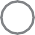 tecas, talleres de artes y artesanía, etc)  Adquisición de bienes e insumos culturales (obras de arte, instrumentos musicales, ves-tuarios para las disciplinas artísticas, etc.)  Capacitaciones (talleres/ cursos/ seminarios)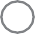   Plataformas digitales (páginas web, portal web / streaming)  Difusión (participación internacional, divulgación, campañas, etc.)Localización del proyecto(Especificar lugar y dirección en donde se pretende desarrollar el proyecto) Local:Dirección:Departamento:Nombre del Proyectista o Entidad:C.I. / RUCDirección. (Incluir N° de casa, calle principal y transversal):Ciudad: Departamento: Teléfono fijo N°: Celular N°:Correo electrónico:Nombres y Apellidos:C.I. / RUCDirección. (Incluir N° de casa, calle principal y transversal):Ciudad: Departamento: Teléfono fijo N°: Celular N°:Correo electrónico:Título del ProyectoAño derealizaciónMonto deAdjudicaciónFecha de Rendición de CuentasFecha de Contrapartida Realizada¿Primera vez que presenta un proyecto al FONDEC?(Describir como se enteró del apoyo que brinda nuestra institución.Ejemplo, redes sociales, le comentó algún amigo/a, en los medios de comunicación, etc.) 	5.  Descripción del proyecto	Explicar en qué consiste el proyecto, principales características y actividades a ser desarrolladas 	6. Justificación	(Argumentar por qué es importante la realización de este proyecto y en qué medida contribuirá con el fortalecimiento del sector cultural) 	7. Objetivos	(Tanto el Objetivo General como el Objetivo Específico se redactan empezando con un verbo en infinitivo, Ej. Analizar, generar, identificar, difundir etc.)Objetivo General(Enuncie en forma breve y clara para qué se hace el proyecto)Objetivos específicos (máximo tres)Enuncie en forma breve y clara para qué se hace el proyecto en términos concretos (resultados).Tenga en cuenta que los objetivos deben ser alcanzables en el desarrollo del proyecto y medi-bles durante o al finalizar la ejecución de este. 	8. Beneficiarios	(Indicar la expectativa sobre la población o grupo meta, así como la cantidad de beneficiarios directos e indirectos del proyecto)Beneficiario	Descripción	Cantidad	Franjas etarias 	9. Visibilidad	(Indicar las estrategias de comunicación y difusión del proyecto, incluyendo las formas en que se expresará el apoyo del Fondec) 	10. Cronograma de ejecución y duración del proyecto	(Indicar fecha de inicio y cierre de la actividad, con el cronograma detallado del proyecto)Obs. El proyectista podrá modificar los meses del cuadro, de acuerdo al tiempo de ejecución suproyecto 	11. Presupuesto fondec	(Consignar el presupuesto de forma detallada en guaraníes, teniendo en cuenta que lo expresado en este cuadro debe coincidir con los presupuestos anexados)Obs. Los rubros del cuadro no pueden ser modificados.Presupuestos a ser anexadosPresentar 2 (dos) presupuestos por los rubros solicitados. (con membrete, sello y firma de la empresa) y debe constar la medida del material a editar, cantidad de páginas aproximadas, el gramaje y tipo del papel a ser utilizado, a fin de mantener la línea y calidad de diseño)Rubros	Apoyo solicitadoal FONDECFondos propios	Otras fuentes 	Presupuesto fondec	(Consignar el presupuesto de forma detallada en guaraníes, teniendo en cuenta que lo expresado en este cuadro debe coincidir con los presupuestos anexados)Obs. Los rubros del cuadro no pueden ser modificados.Presupuestos a ser anexadosPresentar 2 (dos) presupuestos por los rubros solicitados. (con membrete, sello y firma de la empresa) y debe constar la medida del material a editar, cantidad de páginas aproximadas, el gramaje y tipo del papel a ser utilizado, a fin de mantener la línea y calidad de diseño)Rubros	Apoyo solicitadoal FONDECFondos propios	Otras fuentes 	Presupuesto fondec	(Consignar el presupuesto de forma detallada en guaraníes, teniendo en cuenta que lo expresado en este cuadro debe coincidir con los presupuestos anexados)Obs. Los rubros del cuadro no pueden ser modificados.Presupuestos a ser anexadosPresentar 2 (dos) presupuestos por los rubros solicitados. (con membrete, sello y firma de la empresa) y debe constar la medida del material a editar, cantidad de páginas aproximadas, el gramaje y tipo del papel a ser utilizado, a fin de mantener la línea y calidad de diseño)Rubros	Apoyo solicitadoal FONDECFondos propios	Otras fuentes 	Difusión en Otras Modalidades de Apoyo	TOTALES GS. 	12. Contrapartidas	(Las contrapartidas a favor del FONDEC, serán realizadas gratuitamente a cargo del proyectista o de la entidad beneficiada, estas podrán ser ejecutadas de forma presencial o virtual)Marcar un solo casillero de acuerdo a su modalidadEntregar al Fondec el 20% de los materiales impresos o fonográficos Entregar al Fondec el 10% en caso de ser en DVD.Colocar en forma permanente una placa de metal o acrílico con el logo del fondec de 5cm X 10cm para los instrumentos musicales y  una placa de metal o acrílico con el logo del FONDEC de una dimensión mínima de 20 x 30 cm para construcciones o compra de inmueble y traer un informe con fotos, así como, en los casos de Registro, restauración y puesta en valor del patrimonio cultural material e inmaterial (edificios, museos, obras de arte, expresiones de las comunidades indígenas, etc), Desarrollo y fortalecimiento de infraestructura cultural (centros culturales, museos, bibliotecas, talleres de artes y artesanía, etc).Dos presentaciones gratuitas en caso de compra o confección de vestuario, que podrá ser realizada a través de plataformas digitales o de forma presencial en lugar y fecha determinados por el FONDEC o propuesto por el proyectista.Cinco horas de taller o seminario gratuito, distribuidas en tres o cinco días como máximo, que podrá ser realizado de manera presencial o virtual, para las modalidades: Capacitaciones, Difusión de Otras Modalidades, Plataformas Digitales.Obs. Entregar en un DVD, Pendrive o remitir al correo electrónico contrapartidasfondec@gmail.com la grabación en alta resolución del evento realizado.El Fondec podrá utilizar el material en digital pasado los 30 días del estreno para su difusión y promoción de manera gratuita.En casos excepcionales, el Consejo Directivo podrá sugerir la contrapartida a ser realizada por el proyectista o por la entidad beneficiada. 	13. Aceptación de las cláusulas de presentación de proyectos	La presentación de este proyecto implica automáticamente la aceptación de las normas reglamentarias del Fondec para la convocatoria 2021.Así mismo, declaro como verdadero todo el contenido en el presente formulario.Beneficiarios directosBeneficiarios indirectosEjemploEjemploEjemploEjemploActores, de teatro del50 Actores de teatroBeneficiarios directosdepartamento de Itapúa, Directores, Productores, Vestuarista, Maquilladora2 Directores2 Productoras1 Vestuarista1 MaquilladoraArtistasde 20 a 60 añosBeneficiarios indirectosEstudiantes de educación media del departamentode Itapúa.Público en general300 Estudiantes de las escuelas/colegios: Escuela Agrícola Dr Blas Garayy Col. Nac. Erno Rhorig100 EspectadoresEstudiantesde 12 a 18 años.Espectadores de 12 a 60 añosMes 1Mes 2Mes 3Mes 4Mes 5Mes 6Actividad/MesENE.FEB.MAZ.ABR.MAY.JUN.123456Protocolo de IntervenciónMateriales de construccióny o restauraciónProfesionales(Arquitecto, Ingeniero, restaurador)Mano de obra: Maestro – Albañil Asistente – técnico restaurador.Transporte y pasajesAlimentaciónAlojamientoMaterialesAlquiler de Equipos de audio y videoAlquiler de locaciónFacilitadores y sistematizadoresAdquisición de InmuebleAdquisición de mobiliarios y equiposProyecto de IntervenciónMateriales de ConstrucciónMano de obraProfesionales (Arquitecto o Ingeniero)Precios referenciales de bienese insumos culturales a ser adquiridosProgramas, folletos, invitaciones,certificados, diseño de materiales digitales.Compra de materialesAlquiler de equipos de audio de videoAlquiler de locaciónCachet ArtísticoPago por servicios de CapacitaciónServicios de StreamingPasajes Aéreos o TransporteAlojamientoPágina Web: diseño y programaciónServicios de Streaming